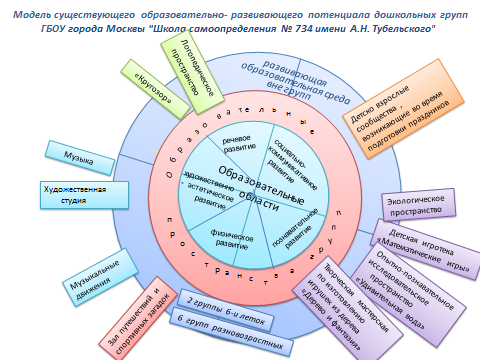 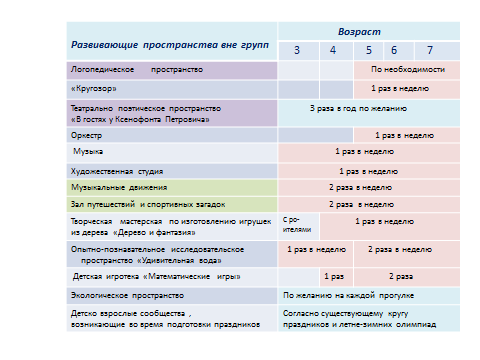      Под образовательным пространством нами понимается некая совокупность средовых условий, в которую входят  окружающие его люди окружающая культурная среда (или среды) и разнообразие форм деятельности, в которую включен ребенок                                  Это не пространство трансляции учебных знаний, это пространство создания возможностей двигаться по своей собственной траектории, формировать себя. Эти    Все поля развивающего  образовательного пространства   дошкольного отделения (видны на схеме)   возникли  из  поиска  различных  культурных  форм  социального  взаимодействия  детей внутри  разновозрастной группы, и  любое  из них  несёт свою эмоциональную  окрашенность,  развернутость человека к человеку, возможность поиска и диалогаИсследовательская лаборатория «Удивительная Вода»  Имея естественно – научное направление (пересечение таких предметов как физика, химия, биология, экология),  является метапредметным пространством - пересечением  трех образовательных областей: социально коммуникативного, познавательного  и речевого развития.Предлагаемая форма - лабораторияПространство лаборатории  создавалось как возможность ухода от образования-обучения к образованию-диалогу с целью оказания помощи ребёнку в обретении (сохранении) и развитии способности  самостоятельно осваивать пространство окружающего мира:Пространство,позволяет Предоставить ребенку реальную возможность прожить свои встречи с окружающим миром по своим возрастным интересам, а не по сценарию взрослого;организовать дополнительные встречи ребёнка и окружающего мира, предоставить возмоности увидеть нерукотворность природных законов, почувствовать уникальность, «чудесность» природных феноменов;познакомить детей с разными свойствами и возможностями предметов, стихий (земля, вода, воздух, огонь), а также с природными явлениями в естественной для детей игровой ситуации;создать условия, в которых ребенок мог бы самостоятельно обнаружить (открыть для себя) эти физические (природные) свойства и возможности предметов и стихий, их взаимосвязи;вызывать и поддерживать у детей сильные положительные эмоции, активизирующие и мотивирующие их деятельность; поддержать дальнейшее развитие у ребёнка непроизвольного внимания как основного источника не только наблюдательности, знакомства и освоения окружающего мира, но и как потенциала для творчества;способствовать дальнейшему развитию у ребёнка ассоциативно-рефлекторной памяти;создавать условия для получения ребёнком личного деятельного опыта и появления у него личного отношения к природе как основы знаний и экологического отношения к окружающей «неживой» природе; поддерживать в ребенке  любовь к окружающему миру и ощущение радости бытия;вызвать удивление ребёнка неожиданными, непривычными, нефункциональными (неполезными с точки зрения традиционного применения) способностями современных бытовых вещей и таким образом проделать путь от культуры полезности к культуре многосторонности; пробудить в ребёнке желание экспериментировать самостоятельно в других местах;  способствовать развитию мелкой и крупной моторики;способствовать развитию речи.расширить диапазон и содержание свободной игры ребенка (дети могут играть с водой и песком круглогодично, ставить опыты, делать игрушки, основанные на физических законах)оказывать каждому ребёнку индивидуальную  педагогическую помощь и поддержку в развитии своей индивидуальности и приобретении средств для ее реализации:каждый ребёнок получает возможность всякий раз действовать сообразно своему темпераменту, настроению, одновременно (параллельно) наблюдая, сопереживая и накапливая опыт аналогичной деятельности соседа (ребёнка другого темперамента и другого состояния);в процессе занятий у детей возникает понимание объективной необходимости соблюдения правил;ожидаемый результат деятельности не всегда достигается с первой попытки («кнопочное мышление»), но зачастую является длительным процессом, требует проб и пошаговых приближений. Возникающая при этом вариативность решений способствует развитию творческого подхода к решению задач и рождает ощущение ценности собственного решения, независимости его от решения других;у ребенка возникает понимание неудачной попытки не как трагедии, но как возможности найти причины неудачи, исправить их или повторить опыт сначала; поддержка робких, неуверенных детей;встреча интелектуализированных детей («я знаю это, я об этом читал / слышал») с реальностью «приобретённых знаний» («я вижу, что на самом деле происходит / как это происходит»);каждый ребёнок получает возможность остро пережить счастливые мгновения собственных открытий, встреч с незнакомыми чудесными явлениями окружающего мира.Создание лаборатории предоставляет возможность ребенку  через свою деятельность, через свои маленькие наблюдения и исследования начать большой путь к пониманию всеобщих взаимосвязей как в природе , так и во взаимоотношениях людейПространство «Детская игротека «Математические игры» Предпосылки возникновенияУчитывая  реалии современной жизни большого мегаполиса растущий дефицит времени для общения, бесед друг с другом,совместных занятий, семейных ритуалов; нарастание  внутренних проблем; резкая реакция на ошибки, поступки окружающих людей;захват времени для общения  виртуальным миром; существующее  противоречие - больше  занимаясь собственными чувствами, всё меньше встречаемся с сочувствием и готовностью помочь окружающим;возникающие трудности при  взаимодействии детей  друг с другом неумение слушать друг друга, говорить  о существенных и важных для них проблемах, непонимание  особенностей  других людей; изменение рынка  труда диктует, помимо получения  высокой квалификации, необходимость, обладания рядом новых социальных навыков:уметь общаться с разными категориями людей,быть способным работать в команде, заинтересовывать и мотивировать других,вносить предложения, не бояться брать на себя инициативу,не бояться обращаться за помощью  возникает  насущная необходимость создания  условий  для  получения ребенком первоначального опыта выстраивания субъектных   отношений с миром, людьми, самим собой, а также получение ощущения собственной важности и нужности в специально организованной деятельности, соответствующей  дошкольному возрасту ребенка (  предпосылки создания можно убрать)Предлагаемая форма  организации пространства – игро-тека – собрание счетных материалов, кубиков, геометрических тел, таблиц, разных видов  игр на внимание, развитие памяти, мышления, поиска равновесия, которые  может предложить находящийся там взрослый.  Детская игротека, являясь пересечением  трех образовательных областей: социально коммуникативного, познавательного  и речевого развития, возникала, как система условий  для развития умения общаться друг с другом, выстраивания отношения сотрудничества, приобретения опыта культурного преодоления конфликтных ситуацийВыбранное предметное поле – поле  элементарных математических представлений, гарантированно дает  возможность играть и иметь достаточное количество трудностей.   Встреча с трудностями и преодоление их – мощный эмоциональный компонент выстраивания деятельности.Роль взрослого - посредник между детьми и предлагаемым материалом или  видом  деятельности,  специалист по восстановлению потерянного равновесияФорма проведения занятий  Чередование игр по принципу контрастности позволяет  создать различные сюжеты разворачивания возможностей «формирования себя», двигаясь по своей собственной траектории, со своим собственным темпом, настроением. Уйти от  последовательной  трансляции учебных знаний. Педагог очень осторожен в линейной манере подачи абстрактных понятий и знаний, создавая возможность поиска, эксперимента для ребенка,  математика  дошкольной игротеки не цель, а средство  поддержания игры и позитивных отношений играющих.         Вводя большое число неарифметических задач — логико-комбинаторных (многочисленные игры на досках, поиск в закрытых ящиках шаров разного цвета), алгоритмических (игра Баше, поиск закономерностей «Логико малыш») можно  разбить представление о математике, как об очень сухом, неживом и скучном и  недоступном.В чем уникальность пространства?Играющие дети меняются в парах, начинают понимать с кем и как можно сыграть, не вместе, а против друг друга, сохраняя свое равновесие и не обижая играющего с ним -  это очень важные детский опыт.Именно благодаря тому, что одновременно работают дети разного возраста, есть возможность поддерживать и развивать у старших, но неуверенных детей веру в собственные силы.Испытать успех очень важно для ребенка любого возраста, но не менее важно иметь возможность увидеть  опыт  сорадования успехам других. Ребенок может потерпеть поражение (как любой полководец), но его реакция на это может быть истинной победой. ( многие ли родители и педагоги задумываются сейчас об этом?)При организации совместного поиска решения важно делать точки фиксации на разных  способах решения или реагирования на ситуацию. Ценно развивать не конкурентную  борьбу, а предоставить  возможность  ребенку  наблюдать, как в одной игре, но с другим  человеком по-иному складывается процесс игры, возникает  иная палитра  получаемых переживаний.Основные педагогические принципыПринцип  содействия естественному развитиютактичное руководство деятельностью ребенка с ориентацией на его зону   ближайшего развития и  актуальный интерес, на тип его темпераментаПринцип предметности ориентация на мануальную деятельность, помогающую ребенку развивать инициативу  и   трудолюбие;рука – "хватательный орган интеллекта", помогающий создавать чувственный  образ  окружающего мира развитие произвольного движения, а с ним и интеллекта через  выстраивание   процесса предметной деятельности рукамиПринцип ограничения прямого воздействия педагога              (при внешней пассивности внутренняя активность)тактичное руководство - вести ребенка, не давая сильно почувствовать своего  присутствия включенное наблюдение за ребенкомоказание помощи в разрешении  конфликтных ситуаций Принцип индивидуальной активностимотивационной активности предоставление выбора и  возможность  быть "свободным"  внутри  жестких правил, развитие умения принимать решения.речевой активности                       организация совместного обсуждения, предоставление возможности  вербального выражения своих мыслей, чувств,                                    создание возможности общения между детьми - приобретение коммуникативных   умений.познавательной активности  создание ощущения важности научиться самому "добывать" знания,важность "свершения открытий" на основе собственного опыта.важность осознания учителем вредности  давать ответы на не возникшие  вопросы.социальной активности                         возможность общаться друг с другом, будучи в разных ролях при  индивидуальной и групповой работе.конструктивное взаимодействие, взаимопомощь.         Детская игротека   может превращаться  в  пространство  решения возможных конфликтов, может стать местом сотрудничества, местом наблюдения, местом поиска, а может быть и местом  разочарования.    В созданной  таким образом среде  возникает реальная возможность  ребенку пройти очень важный собственный путь проб и ошибок  в достаточно безопасном (с физической точки зрения) пространстве настольных игр.        .   Мастерская «Дерево и фантазия»  Предлагаемая форма  организации пространства - творческая детско- взрослая мастерская  по изготовлению игрушек из дерева.Создавалось как специально организованное пространство для организации  интересной  совместной деятельности по созданию индивидуальной игрушки каждого, поддерживающий фантазию ребенка и укрепляющий его волю. Видя изготовленные игрушки других детей ,ребенок приобретает мотивацию сделать из материала, принесенного из леса разнообразные поделки и самостоятельно или с родителем  воплотить в игрушке свое желаниеОбразовательные области  познавательное развитие, художественно эстетическое развитие и социально- коммуникативное Работа в мастерской носит индивидуально-групповой характер, т.к. дети приобретают навык  работы с  инструментами:молотками, ножовками, пилами.и педагог должен обеспечить безопасность во время изготовления игрушки      Оборудование для работыдеревянные столы-верстаки, старые стульчики, ящики с гвоздями, молотки, небольшие рубанки, пилки, лобзики и прочие столярные принадлежности; проволока, веревки, отходы тепличной пленки, поролонОснова для изготовления игрушек – деревянные бруски (отходы мебельного производства), разные по диаметру спилы сучков и веток, собранные в лесуизготовление (длительность и последовательность работы) зависят от ребенка. В основе деятельности лежат принципы: поддержания фантазии ребенка формирование памяти «умных» рук.    Если ребенок пока не настолько  умелый, чтобы игрушку сделать самому  предусмотрена ещё одна возможность изменение формы работы мастерской  вечером – превращение в   совместную творческую детско- родительскую мастерскую.     Созданная мастерская – очень важное  образовательное, развивающее пространство  для всего дошкольного отделения с разновозрастной групповой организацией.сделанные руками ребенка игрушки, приносимые в группу, включаются в свободную игру детей разного возраста. Для воспитателя возникает дополнительное поле социализации  и отработки коммуникативных навыков. повышается самооценка сделавшего игрушку ребенка  через горизонтальное детское оценивание, а не через прямую похвалу взрослого.появление игрушки в руках умелого ребенка  формирует мотивационную основу для детей младшего возраста сделать «свою» игрушку.мастерская становиться пространством, где может возникать  образовательная детско- взрослая общность, где встречаются по инициативе детей родители разных групп. Создан интерактивный музей дошкольного отделения «В гостях у папы Карло». Изобразительное искусство  Предлагаемая форма  - Художественная студия   создавалась для расширения возможности выражения себя, освоения языка красок и форм для передачи своего настроения, чувств, мысли. Образовательные области::художественно эстетическое, речевое, социально коммуникативное  развитие,
 Форма проведения занятий  – воплощение сюжета сказок педагога Общение - идеальная форма организации социоигровой деятельности ребёнка. Такая форма работы позволяет преподавать теорию изобразительного искусства, рассказывая сказки, а сложные, трудоёмкие задачи решать легко в порыве вдохновения.Цель – Овладение языком искусства Средства достижения цели обучение живописи, рисунку, композиции,развитие мелкой моторики рук, пространственной ориентации,развитие логического и образного мышления, приобретение основных навыков работы с художественными материалами и инструментами формирование эстетического вкуса знакомство с жанрами изобразительного искусства: портрет, натюрморт, пейзаж, анималистика и прочее. опора в изображениях на простую геометрическую форму предметов, их соотношения в пространстве.понимание неслучайности расположения и соотношения частей изображения.изготовление декораций использование детских рисунков  и  художественных работ в оформлении праздников, Студия  создает возможность  проживания  ожидания праздника через личное участие ребенка, создаете атмосферу радости  узнавания своих работ  детьми в оформлении и  декорациях праздника  Все  дополнительно созданные игровые развивающие  пространства  расширяют образовательно развивающий потенциал дошкольных разновозрастных групп  и  напрямую отвечают  принятому  ООН 01.02.2013 дополнению  к статье 31 Декларации  о правах ребенка, согласно которому  «Право Ребенка на Игру» признаётся приоритетным и отныне отражено в Соглашении по Правам Ребенка. Образовательным учреждениям  предписано обеспечить специальное место,  время и оборудование  для игры с участием квалифицированных специалистов;  создание программ поддержки игры, позволяющих детям  свободно и творчески играть и  получать  удовольствия от игры. Задача мастера – помочь детям реализовать их собственные идеи, подсказать способ рационального использования материала, наиболее эффективный вариант изготовления нужной игрушки. Планирование и